PRÁCTICAS PROFESIONALES                                                     Es la estancia temporal de los alumnos en las empresas o instituciones del sector productivo de bienes y servicios, donde éstos realizan actividades propias de su perfil profesional, permitiéndoles así conocer los procesos de producción directamente en el entorno laboral, y al mismo tiempo les brinda la oportunidad de adquirir los conocimientos Tecnológicos y Administrativos, necesarios para su formación Integral.OBJETIVOS     Ampliar en las empresas los conocimientos técnicos        adquiridos en las aulas, talleres o laboratorios.Obtener vivencias directas en los procesos productivos de bienes y servicios. Despertar en el estudiante el interés por el  trabajo, sentido    de responsabilidad y capacidad de mando para un mejor desenvolvimiento profesional.    Demostrar en la empresa los conocimientos, capacidades,   habilidades y destrezas para mejorar el proceso productivo.Demostrar a los empresarios las habilidades y capacidades desarrolladas a fin de lograr espacios laborales, para  aquellos que destaquen en su labor.MODALIDADBachillerato Tecnológico: El alumno prestará las  PP, durante 240Hrs., repartidas en un periodo mayor o igual a 3 meses, con un máximo de 4 horas diarias de lunes a viernes. NOTA: LA OFICINA DE PRÁCTICAS PROFESIONALES RESGUARDARÁ Y SE RESPONSABILIZARÁ DE LA DOCUMENTACIÒN (EXPEDIENTE) POR UN MÁXIMO DE 5 AÑOS PARA SUS TRÁMITES CORRESPONDIENTES.     Elaboró/rimp…REQUISITOS1.-Asistir a la reunión de información, en donde se proporcionará        asesoría sobre el cumplimiento de las prácticas profesionales.2.-Estar inscrito oficialmente en el 6º Semestre, para tener derecho al Seguro Facultativo IMSS y Seguro Escolar.(AXA SEGUROS, S.A. DE C.V.)3.-Haber concluido el SERVICIO SOCIAL 4.-Solicitar el Formato F1 al Departamento de Vinculación con el Sector Productivo. (Deberán presentar evidencia de los tres puntos anteriores)5.-Llenar el Formato F1 con los datos solicitados, y llevarlo a la Empresa seleccionada para su Autorización.6.-Entregar el Formato F1 al Departamento de Vinculación con el Sector Productivo para elaborar la carta de presentación.7.-Acudir a la empresa, para entregar la Carta de Presentación8.-Entregar al Departamento de Vinculación con el Sector Productivo la Carta de Presentación debidamente firmada y sellada por el responsable de la Empresa, además del Vo. Bo., del Padre o Tutor.9.-Al cumplir un mes en la empresa, solicitar el Formato de Reporte Mensual de P.P., al Departamento de Vinculación con el Sector Productivo. (DVSP).10.-Elaborar y entregar mensualmente los reportes parciales al DVSP, especificando el período de realización 11.-Elaborar y entregar un reporte final de las actividades realizadas durante su estancia en la empresa o institución. (Solicitar Formato)12.-Solicitar a la empresa o institución la CARTA DE TERMINACIÓN de Prácticas Profesionales, conteniendo los siguientes datos (Ver ejemplo en la contraportada).En papel membretado de la empresa, RFC del propietario o Cédula Profesional, firmada y sellada El nombre del alumno (tal y como se encuentre en el acta de nacimiento).   Total de horas realizadas, (240 hrs o más).Periodo de realización (fecha exacta de inicio y término).  Firmada por el  responsable de la empresa y sellada.13.-Entregar la CARTA DE TERMINACIÓN al Departamento de Vinculación con      el Sector Productivo. 14.-El Departamento de Vinculación con el Sector Productivo, elaborará la Constancia Oficial de Prácticas Profesionales, y la enviará a la Subdirección de Enlace Operativo, ubicada en San Luis Potosí, para su debida legalización.     15.- Solicitar  la  Constancia  oficial de las Prácticas Profesionales en el     Departamento de Vinculación (DVSP), en los meses de Septiembre y/o Octubre      del año en curso.        IMPORTANTE Por ningún motivo, deberá iniciar ni suspender o abandonar las Prácticas        Profesionales sin la debida autorización del jefe del Departamento        de Vinculación Con el Sector Productivo.        NOTA: Toda la información y los Formatos  antes mencionadas podrás con-                                                    -sultarlos  en la página oficial del plantel :www.cbtis46.edu.mx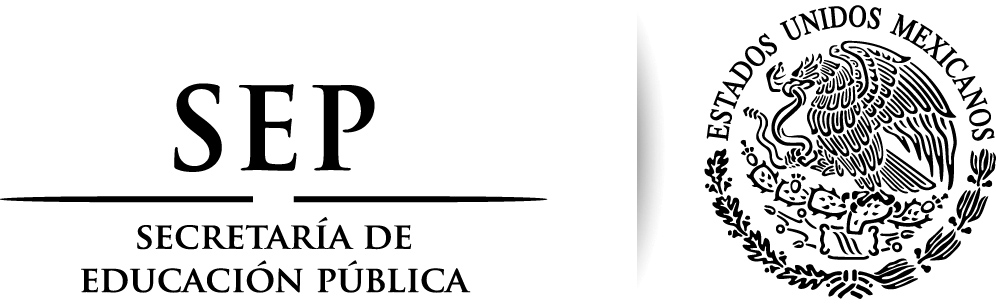 		        MODELO DE CARTA DE TERMINACIÓN                                     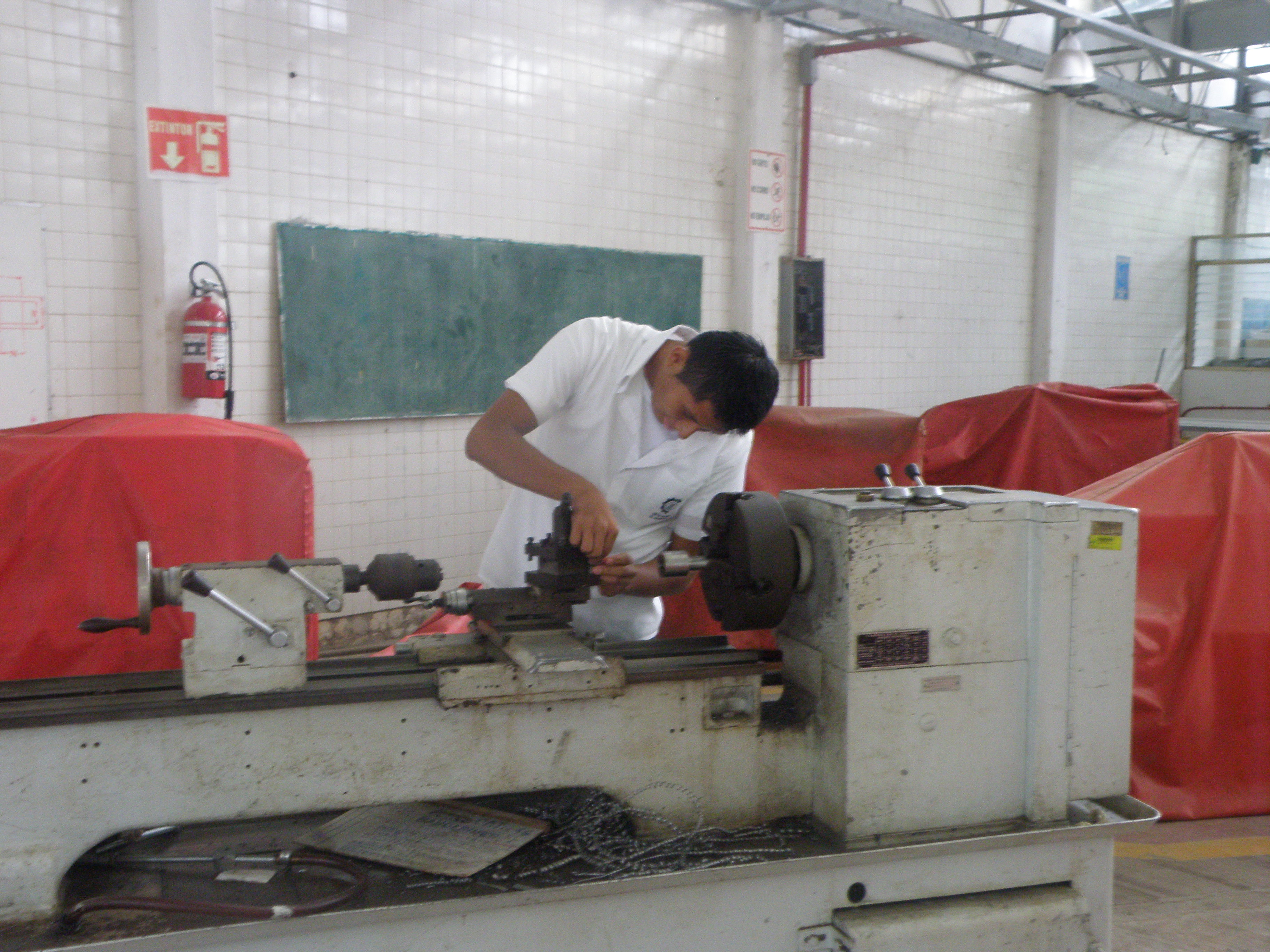 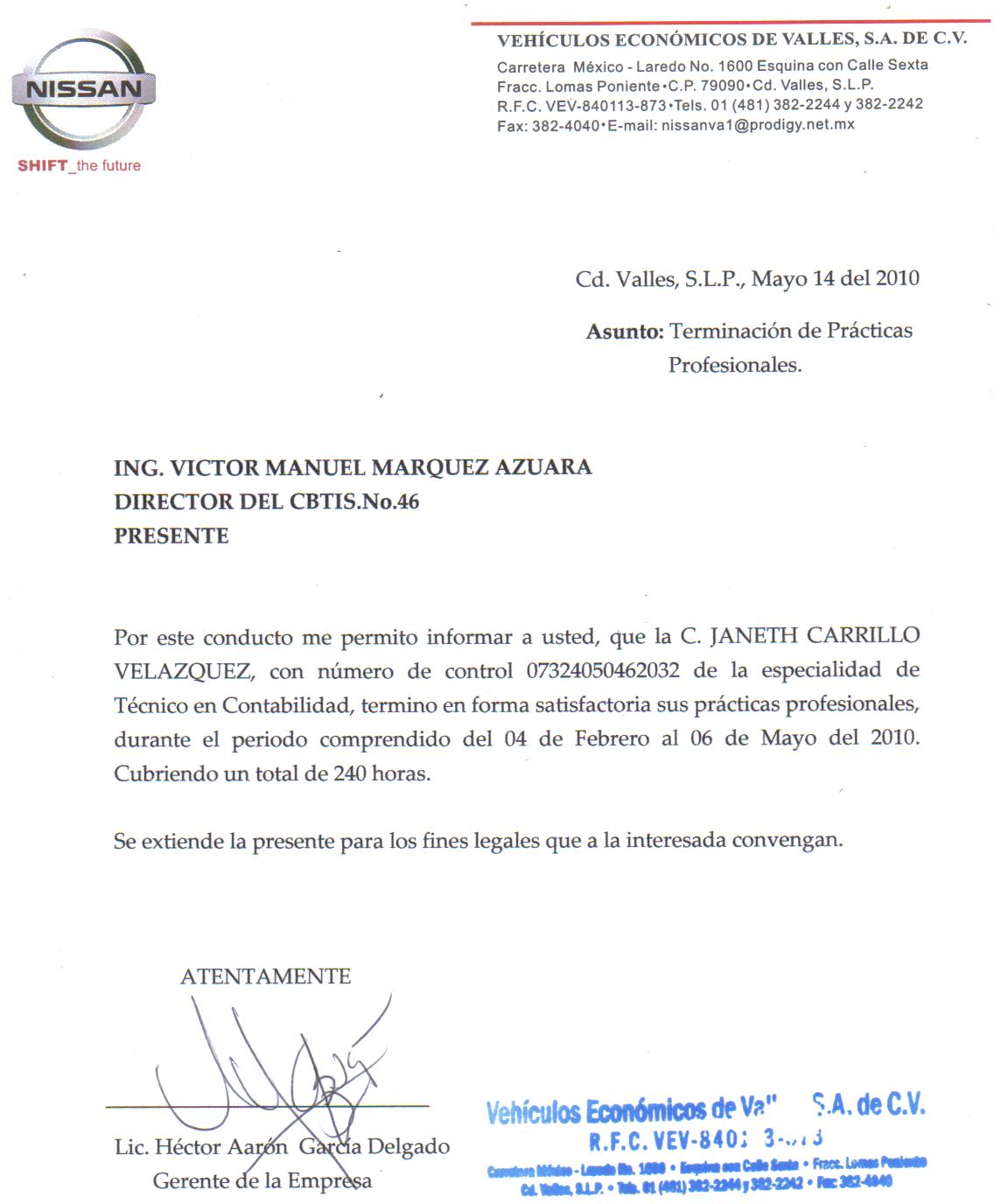 